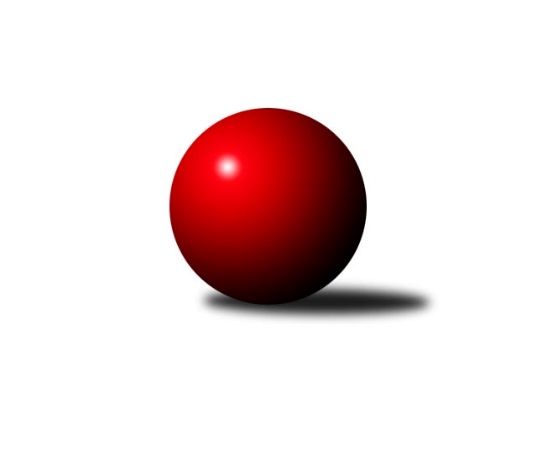 Č.13Ročník 2017/2018	16.7.2024 Jihomoravská divize 2017/2018Statistika 13. kolaTabulka družstev:		družstvo	záp	výh	rem	proh	skore	sety	průměr	body	plné	dorážka	chyby	1.	SKK Dubňany B	13	11	0	2	73.0 : 31.0 	(183.0 : 129.0)	2964	22	2015	950	30.5	2.	KK Réna Ivančice	13	8	1	4	62.5 : 41.5 	(178.5 : 133.5)	3152	17	2122	1030	27	3.	KC Zlín B	13	8	0	5	55.5 : 48.5 	(156.5 : 155.5)	3041	16	2070	971	37.3	4.	KK Orel Telnice	13	7	1	5	56.5 : 47.5 	(166.5 : 145.5)	2989	15	2034	956	27	5.	KK Jiskra Čejkovice	13	7	0	6	58.0 : 46.0 	(169.5 : 142.5)	2962	14	2015	947	30.3	6.	TJ Sokol Mistřín B	13	6	2	5	51.0 : 53.0 	(154.0 : 158.0)	3148	14	2143	1005	35.6	7.	KK Blansko B	13	6	1	6	46.0 : 58.0 	(136.5 : 175.5)	2980	13	2015	965	38.8	8.	KK Mor.Slávia Brno B	13	6	0	7	52.0 : 52.0 	(148.0 : 164.0)	3019	12	2059	960	39.7	9.	KK Vyškov B	13	6	0	7	51.0 : 53.0 	(154.5 : 157.5)	2999	12	2035	964	36.8	10.	TJ Sokol Luhačovice B	13	5	2	6	47.0 : 57.0 	(159.0 : 153.0)	3017	12	2048	969	32.8	11.	KK Orel Ivančice	13	5	2	6	46.0 : 58.0 	(142.0 : 170.0)	3080	12	2089	990	37.3	12.	TJ Sokol Brno IV	13	5	1	7	50.0 : 54.0 	(158.5 : 153.5)	3036	11	2085	951	34.9	13.	TJ Jiskra Otrokovice	13	4	0	9	40.5 : 63.5 	(140.0 : 172.0)	2839	8	1946	893	39.9	14.	TJ Valašské Meziříčí B	13	2	0	11	39.0 : 65.0 	(137.5 : 174.5)	3133	4	2139	994	41.5Tabulka doma:		družstvo	záp	výh	rem	proh	skore	sety	průměr	body	maximum	minimum	1.	SKK Dubňany B	6	6	0	0	37.0 : 11.0 	(87.5 : 56.5)	3229	12	3313	3114	2.	KK Orel Telnice	7	6	0	1	38.0 : 18.0 	(100.0 : 68.0)	2622	12	2664	2558	3.	TJ Sokol Brno IV	7	5	1	1	38.0 : 18.0 	(96.5 : 71.5)	3236	11	3277	3182	4.	KK Jiskra Čejkovice	7	5	0	2	38.0 : 18.0 	(106.0 : 62.0)	2700	10	2840	2606	5.	KK Blansko B	7	5	0	2	31.0 : 25.0 	(82.5 : 85.5)	3196	10	3260	3124	6.	KK Réna Ivančice	7	4	1	2	33.5 : 22.5 	(95.5 : 72.5)	2635	9	2687	2590	7.	KK Vyškov B	6	4	0	2	30.0 : 18.0 	(78.5 : 65.5)	3234	8	3293	3175	8.	KC Zlín B	6	4	0	2	29.5 : 18.5 	(73.5 : 70.5)	3151	8	3265	3050	9.	TJ Jiskra Otrokovice	7	4	0	3	30.0 : 26.0 	(87.5 : 80.5)	3080	8	3151	3025	10.	TJ Sokol Luhačovice B	6	3	1	2	26.0 : 22.0 	(80.5 : 63.5)	3208	7	3254	3102	11.	KK Orel Ivančice	6	3	1	2	23.0 : 25.0 	(64.0 : 80.0)	3097	7	3179	3032	12.	TJ Sokol Mistřín B	7	3	1	3	28.0 : 28.0 	(84.5 : 83.5)	3199	7	3261	3147	13.	KK Mor.Slávia Brno B	6	3	0	3	27.0 : 21.0 	(71.0 : 73.0)	3149	6	3268	3089	14.	TJ Valašské Meziříčí B	6	2	0	4	24.0 : 24.0 	(75.0 : 69.0)	3242	4	3390	3195Tabulka venku:		družstvo	záp	výh	rem	proh	skore	sety	průměr	body	maximum	minimum	1.	SKK Dubňany B	7	5	0	2	36.0 : 20.0 	(95.5 : 72.5)	2926	10	3313	2577	2.	KK Réna Ivančice	6	4	0	2	29.0 : 19.0 	(83.0 : 61.0)	3238	8	3313	3155	3.	KC Zlín B	7	4	0	3	26.0 : 30.0 	(83.0 : 85.0)	3026	8	3292	2514	4.	TJ Sokol Mistřín B	6	3	1	2	23.0 : 25.0 	(69.5 : 74.5)	3139	7	3223	3020	5.	KK Mor.Slávia Brno B	7	3	0	4	25.0 : 31.0 	(77.0 : 91.0)	2997	6	3361	2544	6.	KK Orel Ivančice	7	2	1	4	23.0 : 33.0 	(78.0 : 90.0)	3077	5	3239	2667	7.	TJ Sokol Luhačovice B	7	2	1	4	21.0 : 35.0 	(78.5 : 89.5)	2990	5	3271	2578	8.	KK Jiskra Čejkovice	6	2	0	4	20.0 : 28.0 	(63.5 : 80.5)	3006	4	3289	2605	9.	KK Vyškov B	7	2	0	5	21.0 : 35.0 	(76.0 : 92.0)	2966	4	3215	2498	10.	KK Orel Telnice	6	1	1	4	18.5 : 29.5 	(66.5 : 77.5)	3051	3	3262	2606	11.	KK Blansko B	6	1	1	4	15.0 : 33.0 	(54.0 : 90.0)	2945	3	3234	2433	12.	TJ Sokol Brno IV	6	0	0	6	12.0 : 36.0 	(62.0 : 82.0)	3003	0	3209	2468	13.	TJ Jiskra Otrokovice	6	0	0	6	10.5 : 37.5 	(52.5 : 91.5)	2852	0	3192	2546	14.	TJ Valašské Meziříčí B	7	0	0	7	15.0 : 41.0 	(62.5 : 105.5)	3117	0	3195	3056Tabulka podzimní části:		družstvo	záp	výh	rem	proh	skore	sety	průměr	body	doma	venku	1.	SKK Dubňany B	13	11	0	2	73.0 : 31.0 	(183.0 : 129.0)	2964	22 	6 	0 	0 	5 	0 	2	2.	KK Réna Ivančice	13	8	1	4	62.5 : 41.5 	(178.5 : 133.5)	3152	17 	4 	1 	2 	4 	0 	2	3.	KC Zlín B	13	8	0	5	55.5 : 48.5 	(156.5 : 155.5)	3041	16 	4 	0 	2 	4 	0 	3	4.	KK Orel Telnice	13	7	1	5	56.5 : 47.5 	(166.5 : 145.5)	2989	15 	6 	0 	1 	1 	1 	4	5.	KK Jiskra Čejkovice	13	7	0	6	58.0 : 46.0 	(169.5 : 142.5)	2962	14 	5 	0 	2 	2 	0 	4	6.	TJ Sokol Mistřín B	13	6	2	5	51.0 : 53.0 	(154.0 : 158.0)	3148	14 	3 	1 	3 	3 	1 	2	7.	KK Blansko B	13	6	1	6	46.0 : 58.0 	(136.5 : 175.5)	2980	13 	5 	0 	2 	1 	1 	4	8.	KK Mor.Slávia Brno B	13	6	0	7	52.0 : 52.0 	(148.0 : 164.0)	3019	12 	3 	0 	3 	3 	0 	4	9.	KK Vyškov B	13	6	0	7	51.0 : 53.0 	(154.5 : 157.5)	2999	12 	4 	0 	2 	2 	0 	5	10.	TJ Sokol Luhačovice B	13	5	2	6	47.0 : 57.0 	(159.0 : 153.0)	3017	12 	3 	1 	2 	2 	1 	4	11.	KK Orel Ivančice	13	5	2	6	46.0 : 58.0 	(142.0 : 170.0)	3080	12 	3 	1 	2 	2 	1 	4	12.	TJ Sokol Brno IV	13	5	1	7	50.0 : 54.0 	(158.5 : 153.5)	3036	11 	5 	1 	1 	0 	0 	6	13.	TJ Jiskra Otrokovice	13	4	0	9	40.5 : 63.5 	(140.0 : 172.0)	2839	8 	4 	0 	3 	0 	0 	6	14.	TJ Valašské Meziříčí B	13	2	0	11	39.0 : 65.0 	(137.5 : 174.5)	3133	4 	2 	0 	4 	0 	0 	7Tabulka jarní části:		družstvo	záp	výh	rem	proh	skore	sety	průměr	body	doma	venku	1.	TJ Sokol Luhačovice B	0	0	0	0	0.0 : 0.0 	(0.0 : 0.0)	0	0 	0 	0 	0 	0 	0 	0 	2.	TJ Sokol Brno IV	0	0	0	0	0.0 : 0.0 	(0.0 : 0.0)	0	0 	0 	0 	0 	0 	0 	0 	3.	KK Blansko B	0	0	0	0	0.0 : 0.0 	(0.0 : 0.0)	0	0 	0 	0 	0 	0 	0 	0 	4.	TJ Sokol Mistřín B	0	0	0	0	0.0 : 0.0 	(0.0 : 0.0)	0	0 	0 	0 	0 	0 	0 	0 	5.	KK Vyškov B	0	0	0	0	0.0 : 0.0 	(0.0 : 0.0)	0	0 	0 	0 	0 	0 	0 	0 	6.	SKK Dubňany B	0	0	0	0	0.0 : 0.0 	(0.0 : 0.0)	0	0 	0 	0 	0 	0 	0 	0 	7.	KC Zlín B	0	0	0	0	0.0 : 0.0 	(0.0 : 0.0)	0	0 	0 	0 	0 	0 	0 	0 	8.	KK Orel Telnice	0	0	0	0	0.0 : 0.0 	(0.0 : 0.0)	0	0 	0 	0 	0 	0 	0 	0 	9.	KK Réna Ivančice	0	0	0	0	0.0 : 0.0 	(0.0 : 0.0)	0	0 	0 	0 	0 	0 	0 	0 	10.	TJ Valašské Meziříčí B	0	0	0	0	0.0 : 0.0 	(0.0 : 0.0)	0	0 	0 	0 	0 	0 	0 	0 	11.	KK Mor.Slávia Brno B	0	0	0	0	0.0 : 0.0 	(0.0 : 0.0)	0	0 	0 	0 	0 	0 	0 	0 	12.	KK Jiskra Čejkovice	0	0	0	0	0.0 : 0.0 	(0.0 : 0.0)	0	0 	0 	0 	0 	0 	0 	0 	13.	KK Orel Ivančice	0	0	0	0	0.0 : 0.0 	(0.0 : 0.0)	0	0 	0 	0 	0 	0 	0 	0 	14.	TJ Jiskra Otrokovice	0	0	0	0	0.0 : 0.0 	(0.0 : 0.0)	0	0 	0 	0 	0 	0 	0 	0 Zisk bodů pro družstvo:		jméno hráče	družstvo	body	zápasy	v %	dílčí body	sety	v %	1.	Jaroslav Mošať 	KK Réna Ivančice  	12	/	13	(92%)	38	/	52	(73%)	2.	Michael Divílek ml.	TJ Jiskra Otrokovice 	10	/	12	(83%)	33	/	48	(69%)	3.	Filip Dratva 	SKK Dubňany B 	10	/	13	(77%)	35	/	52	(67%)	4.	Zdeněk Vránek 	TJ Sokol Brno IV 	10	/	13	(77%)	28	/	52	(54%)	5.	Václav Kratochvíla 	SKK Dubňany B 	9	/	11	(82%)	28	/	44	(64%)	6.	Pavel Dvořák 	KK Orel Telnice 	9	/	12	(75%)	31.5	/	48	(66%)	7.	Jiří Dvořák 	KK Orel Telnice 	9	/	12	(75%)	29.5	/	48	(61%)	8.	Jaroslav Harca 	SKK Dubňany B 	9	/	13	(69%)	33	/	52	(63%)	9.	Patrik Schneider 	KK Mor.Slávia Brno B 	9	/	13	(69%)	30	/	52	(58%)	10.	Martin Honc 	KK Blansko B 	9	/	13	(69%)	29	/	52	(56%)	11.	Jan Mecerod 	KK Orel Ivančice 	8	/	11	(73%)	28.5	/	44	(65%)	12.	Radek Janás 	KC Zlín B 	8	/	12	(67%)	28	/	48	(58%)	13.	Vít Svoboda 	KK Jiskra Čejkovice 	8	/	13	(62%)	33.5	/	52	(64%)	14.	Tomáš Buršík 	KK Réna Ivančice  	8	/	13	(62%)	31	/	52	(60%)	15.	Tomáš Stávek 	KK Jiskra Čejkovice 	8	/	13	(62%)	30.5	/	52	(59%)	16.	Miroslav Vítek 	TJ Sokol Brno IV 	8	/	13	(62%)	27	/	52	(52%)	17.	Dalibor Šalplachta 	KK Réna Ivančice  	7.5	/	12	(63%)	28.5	/	48	(59%)	18.	Zdenek Pokorný 	KK Vyškov B 	7	/	9	(78%)	22	/	36	(61%)	19.	Vratislav Kunc 	TJ Sokol Luhačovice B 	7	/	9	(78%)	18	/	36	(50%)	20.	David Matlach 	KC Zlín B 	7	/	10	(70%)	23.5	/	40	(59%)	21.	Roman Macek 	TJ Sokol Mistřín B 	7	/	10	(70%)	22	/	40	(55%)	22.	Michael Divílek st.	TJ Jiskra Otrokovice 	7	/	11	(64%)	24.5	/	44	(56%)	23.	Radim Hostinský 	KK Mor.Slávia Brno B 	7	/	11	(64%)	21	/	44	(48%)	24.	Václav Benada 	SKK Dubňany B 	7	/	12	(58%)	28	/	48	(58%)	25.	Zdeněk Škrobák 	KK Jiskra Čejkovice 	7	/	12	(58%)	27.5	/	48	(57%)	26.	Jiří Smutný 	TJ Sokol Brno IV 	7	/	12	(58%)	27.5	/	48	(57%)	27.	Ludvík Vaněk 	KK Jiskra Čejkovice 	7	/	12	(58%)	25.5	/	48	(53%)	28.	Roman Janás 	KC Zlín B 	7	/	12	(58%)	25.5	/	48	(53%)	29.	Martin Kuropata 	TJ Valašské Meziříčí B 	7	/	12	(58%)	25	/	48	(52%)	30.	Miroslav Hvozdenský 	TJ Sokol Luhačovice B 	7	/	13	(54%)	34.5	/	52	(66%)	31.	Miloslav Krejčí 	KK Vyškov B 	7	/	13	(54%)	30	/	52	(58%)	32.	Milan Žáček 	TJ Sokol Luhačovice B 	7	/	13	(54%)	28.5	/	52	(55%)	33.	Zdeněk Kratochvíla 	SKK Dubňany B 	7	/	13	(54%)	26.5	/	52	(51%)	34.	Peter Zaťko 	KK Mor.Slávia Brno B 	7	/	13	(54%)	24.5	/	52	(47%)	35.	Jiří Šimeček 	KK Orel Telnice 	6.5	/	12	(54%)	24.5	/	48	(51%)	36.	Tomáš Vejmola 	KK Vyškov B 	6	/	9	(67%)	21	/	36	(58%)	37.	Václav Luža 	TJ Sokol Mistřín B 	6	/	9	(67%)	16.5	/	36	(46%)	38.	Radek Šenkýř 	KK Mor.Slávia Brno B 	6	/	10	(60%)	21.5	/	40	(54%)	39.	Zdenek Pokorný 	KK Orel Telnice 	6	/	11	(55%)	27.5	/	44	(63%)	40.	Adam Sýkora 	KK Jiskra Čejkovice 	6	/	11	(55%)	20	/	44	(45%)	41.	Martin Fiala 	TJ Sokol Mistřín B 	6	/	12	(50%)	26	/	48	(54%)	42.	Martin Komosný 	KK Jiskra Čejkovice 	6	/	12	(50%)	23	/	48	(48%)	43.	Josef Blaha 	TJ Sokol Mistřín B 	6	/	13	(46%)	27	/	52	(52%)	44.	Josef Kotlán 	KK Blansko B 	6	/	13	(46%)	25.5	/	52	(49%)	45.	Miloš Jandík 	TJ Valašské Meziříčí B 	6	/	13	(46%)	24.5	/	52	(47%)	46.	Zdeněk Sedláček 	TJ Sokol Mistřín B 	5	/	9	(56%)	21	/	36	(58%)	47.	Ondřej Olšák 	KK Mor.Slávia Brno B 	5	/	9	(56%)	19	/	36	(53%)	48.	Martin Bublák 	KK Orel Ivančice 	5	/	9	(56%)	18.5	/	36	(51%)	49.	Karel Sax 	KK Orel Ivančice 	5	/	9	(56%)	17	/	36	(47%)	50.	Ludmila Satinská 	TJ Valašské Meziříčí B 	5	/	9	(56%)	16.5	/	36	(46%)	51.	Petr Polepil 	KC Zlín B 	5	/	10	(50%)	19.5	/	40	(49%)	52.	Petr Tomášek 	TJ Valašské Meziříčí B 	5	/	10	(50%)	18	/	40	(45%)	53.	Josef Hájek 	KK Orel Telnice 	5	/	11	(45%)	20	/	44	(45%)	54.	Jaromír Čanda 	TJ Sokol Luhačovice B 	5	/	11	(45%)	19.5	/	44	(44%)	55.	Marek Čech 	KK Réna Ivančice  	5	/	12	(42%)	24.5	/	48	(51%)	56.	Břetislav Láník 	KK Vyškov B 	5	/	12	(42%)	22.5	/	48	(47%)	57.	Miroslav Flek 	KK Blansko B 	5	/	12	(42%)	21	/	48	(44%)	58.	Miroslav Nemrava 	KK Réna Ivančice  	5	/	13	(38%)	26.5	/	52	(51%)	59.	Ladislav Musil 	KK Blansko B 	4	/	6	(67%)	15	/	24	(63%)	60.	Rudolf Zouhar 	TJ Sokol Brno IV 	4	/	7	(57%)	15	/	28	(54%)	61.	Aneta Ondovčáková 	KK Orel Ivančice 	4	/	7	(57%)	14	/	28	(50%)	62.	Miroslav Volek 	TJ Valašské Meziříčí B 	4	/	7	(57%)	13	/	28	(46%)	63.	Jaroslav Šerák 	SKK Dubňany B 	4	/	7	(57%)	13	/	28	(46%)	64.	Zdeněk Bachňák 	KC Zlín B 	4	/	8	(50%)	16.5	/	32	(52%)	65.	Martin Polepil 	KC Zlín B 	4	/	8	(50%)	15	/	32	(47%)	66.	Jiří Konečný 	TJ Sokol Luhačovice B 	4	/	9	(44%)	18	/	36	(50%)	67.	Pavel Husar 	TJ Sokol Brno IV 	4	/	10	(40%)	21	/	40	(53%)	68.	Tomáš Juřík 	TJ Sokol Luhačovice B 	4	/	10	(40%)	21	/	40	(53%)	69.	Milan Svačina 	KK Vyškov B 	4	/	10	(40%)	18.5	/	40	(46%)	70.	Milan Mikáč 	KK Orel Telnice 	4	/	11	(36%)	22.5	/	44	(51%)	71.	Jaromír Klika 	KK Orel Ivančice 	4	/	11	(36%)	21.5	/	44	(49%)	72.	Jiří Zapletal 	KK Blansko B 	4	/	11	(36%)	14	/	44	(32%)	73.	Tomáš Čech 	KK Réna Ivančice  	4	/	12	(33%)	22	/	48	(46%)	74.	Barbora Divílková st.	TJ Jiskra Otrokovice 	3.5	/	7	(50%)	13	/	28	(46%)	75.	Radoslav Rozsíval 	TJ Sokol Brno IV 	3	/	8	(38%)	16	/	32	(50%)	76.	Barbora Divílková ml.	TJ Jiskra Otrokovice 	3	/	8	(38%)	13.5	/	32	(42%)	77.	Libor Pekárek 	TJ Jiskra Otrokovice 	3	/	8	(38%)	11.5	/	32	(36%)	78.	Libor Horák 	TJ Valašské Meziříčí B 	3	/	10	(30%)	15	/	40	(38%)	79.	Petr Berka 	TJ Sokol Brno IV 	3	/	11	(27%)	18	/	44	(41%)	80.	Radim Pliska 	KK Blansko B 	3	/	11	(27%)	16.5	/	44	(38%)	81.	Jan Večerka 	KK Vyškov B 	3	/	11	(27%)	14	/	44	(32%)	82.	Zdeněk Šeděnka 	KC Zlín B 	2.5	/	7	(36%)	12.5	/	28	(45%)	83.	Petr Večerka 	KK Vyškov B 	2	/	2	(100%)	6	/	8	(75%)	84.	Robert Mondřík 	KK Vyškov B 	2	/	3	(67%)	9	/	12	(75%)	85.	František Kellner 	KK Mor.Slávia Brno B 	2	/	3	(67%)	6	/	12	(50%)	86.	Petr Jonášek 	TJ Jiskra Otrokovice 	2	/	4	(50%)	9	/	16	(56%)	87.	Ladislav Teplík 	SKK Dubňany B 	2	/	4	(50%)	9	/	16	(56%)	88.	Miloslav Plesník 	TJ Valašské Meziříčí B 	2	/	4	(50%)	8.5	/	16	(53%)	89.	Martin Mačák 	SKK Dubňany B 	2	/	4	(50%)	8	/	16	(50%)	90.	Tereza Divílková 	TJ Jiskra Otrokovice 	2	/	6	(33%)	8.5	/	24	(35%)	91.	Radim Herůfek 	KK Mor.Slávia Brno B 	2	/	7	(29%)	13	/	28	(46%)	92.	Radim Holešinský 	TJ Sokol Mistřín B 	2	/	7	(29%)	12	/	28	(43%)	93.	Jana Volková 	TJ Valašské Meziříčí B 	2	/	7	(29%)	11	/	28	(39%)	94.	Milan Peťovský 	TJ Sokol Mistřín B 	2	/	7	(29%)	8.5	/	28	(30%)	95.	Alena Dvořáková 	KK Orel Telnice 	2	/	8	(25%)	8.5	/	32	(27%)	96.	Zdeněk Mrkvica 	KK Orel Ivančice 	2	/	9	(22%)	16	/	36	(44%)	97.	Karel Máčalík 	TJ Sokol Luhačovice B 	2	/	9	(22%)	14.5	/	36	(40%)	98.	Jiří Gach 	TJ Jiskra Otrokovice 	2	/	9	(22%)	14	/	36	(39%)	99.	Dalibor Lang 	KK Mor.Slávia Brno B 	2	/	10	(20%)	12	/	40	(30%)	100.	Jakub Svoboda 	KK Jiskra Čejkovice 	1	/	1	(100%)	4	/	4	(100%)	101.	Karel Dorazil 	KK Réna Ivančice  	1	/	1	(100%)	3	/	4	(75%)	102.	Marek Rozsíval 	TJ Sokol Brno IV 	1	/	1	(100%)	3	/	4	(75%)	103.	Jan Blahůšek 	SKK Dubňany B 	1	/	1	(100%)	2.5	/	4	(63%)	104.	Tomáš Hrdlička 	KK Réna Ivančice  	1	/	1	(100%)	2.5	/	4	(63%)	105.	Tomáš Řihánek 	KK Réna Ivančice  	1	/	1	(100%)	2.5	/	4	(63%)	106.	Miroslav Poledník 	KK Vyškov B 	1	/	1	(100%)	2	/	4	(50%)	107.	Martin Zimmermann 	KK Orel Ivančice 	1	/	2	(50%)	5	/	8	(63%)	108.	Petr Vrzalík 	KC Zlín B 	1	/	2	(50%)	4.5	/	8	(56%)	109.	Milan Ryšánek 	KK Vyškov B 	1	/	2	(50%)	3	/	8	(38%)	110.	Evžen Štětkář 	KC Zlín B 	1	/	4	(25%)	5.5	/	16	(34%)	111.	Jiří Peška 	KK Orel Ivančice 	1	/	6	(17%)	5	/	24	(21%)	112.	Radek Horák 	TJ Sokol Mistřín B 	1	/	8	(13%)	13	/	32	(41%)	113.	Otakar Lukáč 	KK Blansko B 	1	/	9	(11%)	13.5	/	36	(38%)	114.	Martin Maša 	KK Orel Ivančice 	1	/	9	(11%)	10.5	/	36	(29%)	115.	Zdeněk Burian 	KK Jiskra Čejkovice 	0	/	1	(0%)	2	/	4	(50%)	116.	Kristýna Saxová 	KK Orel Ivančice 	0	/	1	(0%)	2	/	4	(50%)	117.	Josef Konvičný 	TJ Valašské Meziříčí B 	0	/	1	(0%)	1	/	4	(25%)	118.	Veronika Semmler 	KK Mor.Slávia Brno B 	0	/	1	(0%)	1	/	4	(25%)	119.	Nela Hudáková 	KK Orel Ivančice 	0	/	1	(0%)	1	/	4	(25%)	120.	Petr Kudláček 	TJ Sokol Luhačovice B 	0	/	1	(0%)	1	/	4	(25%)	121.	František Zemek 	KK Orel Ivančice 	0	/	1	(0%)	0	/	4	(0%)	122.	Milan Klanica 	TJ Valašské Meziříčí B 	0	/	1	(0%)	0	/	4	(0%)	123.	Josef Michálek 	KK Vyškov B 	0	/	3	(0%)	4	/	12	(33%)	124.	Pavel Milo 	TJ Valašské Meziříčí B 	0	/	3	(0%)	3	/	12	(25%)	125.	Pavel Jurásek 	TJ Jiskra Otrokovice 	0	/	8	(0%)	8	/	32	(25%)Průměry na kuželnách:		kuželna	průměr	plné	dorážka	chyby	výkon na hráče	1.	TJ Valašské Meziříčí, 1-4	3249	2185	1063	36.7	(541.5)	2.	KK Vyškov, 1-4	3222	2181	1041	38.3	(537.0)	3.	TJ Sokol Brno IV, 1-4	3204	2165	1039	29.6	(534.1)	4.	KK Blansko, 1-6	3196	2169	1027	38.6	(532.8)	5.	TJ Sokol Mistřín, 1-4	3196	2156	1039	31.4	(532.7)	6.	TJ Sokol Luhačovice, 1-4	3191	2151	1039	30.5	(531.8)	7.	Dubňany, 1-4	3179	2159	1020	36.8	(530.0)	8.	KK MS Brno, 1-4	3143	2124	1018	39.1	(523.8)	9.	KC Zlín, 1-4	3099	2112	987	41.3	(516.6)	10.	KK Orel Ivančice, 1-4	3090	2111	978	36.7	(515.1)	11.	KK Jiskra Čejkovice, 1-2	2633	1804	828	33.6	(439.0)	12.	KK Réna Ivančice, 1-2	2612	1783	829	26.4	(435.5)	13.	Telnice, 1-2	2587	1774	813	31.3	(431.3)Nejlepší výkony na kuželnách:TJ Valašské Meziříčí, 1-4TJ Valašské Meziříčí B	3390	12. kolo	Patrik Schneider 	KK Mor.Slávia Brno B	598	8. koloKK Mor.Slávia Brno B	3361	8. kolo	Jaroslav Mošať 	KK Réna Ivančice 	596	10. koloKK Réna Ivančice 	3313	10. kolo	Martin Bublák 	KK Orel Ivančice	587	4. koloKC Zlín B	3248	2. kolo	Radim Hostinský 	KK Mor.Slávia Brno B	585	8. koloKK Orel Ivančice	3235	4. kolo	Jan Mecerod 	KK Orel Ivančice	579	4. koloKK Jiskra Čejkovice	3230	12. kolo	Peter Zaťko 	KK Mor.Slávia Brno B	579	8. koloTJ Valašské Meziříčí B	3230	4. kolo	Ludmila Satinská 	TJ Valašské Meziříčí B	578	12. koloTJ Valašské Meziříčí B	3228	5. kolo	Petr Tomášek 	TJ Valašské Meziříčí B	578	12. koloTJ Valašské Meziříčí B	3206	10. kolo	Adam Sýkora 	KK Jiskra Čejkovice	576	12. koloTJ Valašské Meziříčí B	3203	8. kolo	Petr Tomášek 	TJ Valašské Meziříčí B	572	8. koloKK Vyškov, 1-4KK Vyškov B	3293	2. kolo	Miloslav Krejčí 	KK Vyškov B	613	2. koloKC Zlín B	3286	4. kolo	Martin Honc 	KK Blansko B	604	12. koloKK Vyškov B	3279	7. kolo	Jaroslav Mošať 	KK Réna Ivančice 	582	5. koloKK Réna Ivančice 	3272	5. kolo	Zdeněk Bachňák 	KC Zlín B	580	4. koloKK Vyškov B	3227	9. kolo	Radek Janás 	KC Zlín B	575	4. koloKK Vyškov B	3216	4. kolo	Tomáš Vejmola 	KK Vyškov B	572	2. koloKK Vyškov B	3213	12. kolo	Zdenek Pokorný 	KK Vyškov B	570	7. koloTJ Sokol Brno IV	3209	2. kolo	Tomáš Vejmola 	KK Vyškov B	568	5. koloKK Blansko B	3197	12. kolo	Zdenek Pokorný 	KK Vyškov B	566	9. koloKK Orel Ivančice	3179	7. kolo	Miloslav Krejčí 	KK Vyškov B	566	9. koloTJ Sokol Brno IV, 1-4TJ Sokol Brno IV	3277	3. kolo	Zdeněk Vránek 	TJ Sokol Brno IV	606	13. koloTJ Sokol Brno IV	3270	8. kolo	Jaroslav Mošať 	KK Réna Ivančice 	598	3. koloTJ Sokol Brno IV	3261	1. kolo	Jan Mecerod 	KK Orel Ivančice	594	13. koloTJ Sokol Brno IV	3246	11. kolo	Zdeněk Vránek 	TJ Sokol Brno IV	580	9. koloKK Orel Ivančice	3239	13. kolo	Zdeněk Vránek 	TJ Sokol Brno IV	577	11. koloTJ Sokol Brno IV	3228	13. kolo	Zdenek Pokorný 	KK Orel Telnice	575	9. koloKK Réna Ivančice 	3212	3. kolo	Marek Rozsíval 	TJ Sokol Brno IV	573	1. koloTJ Valašské Meziříčí B	3195	11. kolo	Pavel Husar 	TJ Sokol Brno IV	573	3. koloTJ Sokol Mistřín B	3188	6. kolo	Miroslav Volek 	TJ Valašské Meziříčí B	572	11. koloTJ Sokol Brno IV	3186	6. kolo	Zdeněk Vránek 	TJ Sokol Brno IV	571	8. koloKK Blansko, 1-6KC Zlín B	3292	7. kolo	Aneta Ondovčáková 	KK Orel Ivančice	585	9. koloKK Blansko B	3260	11. kolo	Radek Janás 	KC Zlín B	583	7. koloKK Réna Ivančice 	3248	11. kolo	Martin Fiala 	TJ Sokol Mistřín B	580	2. koloKK Blansko B	3227	13. kolo	Ladislav Musil 	KK Blansko B	570	1. koloKK Blansko B	3226	9. kolo	Roman Janás 	KC Zlín B	568	7. koloTJ Sokol Mistřín B	3223	2. kolo	Ladislav Musil 	KK Blansko B	567	9. koloKK Mor.Slávia Brno B	3208	13. kolo	Patrik Schneider 	KK Mor.Slávia Brno B	566	13. koloKK Blansko B	3195	4. kolo	Martin Bublák 	KK Orel Ivančice	565	9. koloKK Orel Ivančice	3189	9. kolo	Martin Honc 	KK Blansko B	562	4. koloKK Blansko B	3189	1. kolo	Josef Kotlán 	KK Blansko B	562	1. koloTJ Sokol Mistřín, 1-4KK Jiskra Čejkovice	3289	4. kolo	Josef Blaha 	TJ Sokol Mistřín B	592	7. koloTJ Sokol Luhačovice B	3271	9. kolo	Adam Sýkora 	KK Jiskra Čejkovice	588	4. koloTJ Sokol Mistřín B	3261	9. kolo	Vratislav Kunc 	TJ Sokol Luhačovice B	583	9. koloTJ Sokol Mistřín B	3225	7. kolo	Jan Večerka 	KK Vyškov B	579	11. koloTJ Sokol Mistřín B	3222	3. kolo	Josef Blaha 	TJ Sokol Mistřín B	579	3. koloKK Vyškov B	3215	11. kolo	Petr Jonášek 	TJ Jiskra Otrokovice	572	3. koloTJ Sokol Mistřín B	3214	11. kolo	Michael Divílek ml.	TJ Jiskra Otrokovice	571	3. koloTJ Jiskra Otrokovice	3192	3. kolo	Martin Fiala 	TJ Sokol Mistřín B	568	1. koloKK Orel Telnice	3168	7. kolo	Josef Blaha 	TJ Sokol Mistřín B	566	9. koloTJ Sokol Mistřín B	3162	4. kolo	Ludmila Satinská 	TJ Valašské Meziříčí B	566	13. koloTJ Sokol Luhačovice, 1-4TJ Sokol Luhačovice B	3254	10. kolo	Milan Žáček 	TJ Sokol Luhačovice B	589	3. koloTJ Sokol Luhačovice B	3250	5. kolo	Vratislav Kunc 	TJ Sokol Luhačovice B	577	10. koloTJ Sokol Luhačovice B	3236	12. kolo	Milan Žáček 	TJ Sokol Luhačovice B	575	6. koloKC Zlín B	3236	12. kolo	Jiří Konečný 	TJ Sokol Luhačovice B	574	5. koloKK Jiskra Čejkovice	3232	10. kolo	Miroslav Flek 	KK Blansko B	571	8. koloTJ Sokol Luhačovice B	3214	3. kolo	Jiří Konečný 	TJ Sokol Luhačovice B	569	3. koloKK Blansko B	3202	8. kolo	Zdeněk Bachňák 	KC Zlín B	565	12. koloTJ Sokol Luhačovice B	3193	8. kolo	Jaromír Čanda 	TJ Sokol Luhačovice B	563	10. koloKK Vyškov B	3185	6. kolo	David Matlach 	KC Zlín B	562	12. koloTJ Sokol Luhačovice B	3102	6. kolo	Jana Volková 	TJ Valašské Meziříčí B	560	3. koloDubňany, 1-4SKK Dubňany B	3313	10. kolo	Václav Benada 	SKK Dubňany B	592	12. koloSKK Dubňany B	3255	6. kolo	Zdeněk Kratochvíla 	SKK Dubňany B	585	2. koloSKK Dubňany B	3251	12. kolo	Filip Dratva 	SKK Dubňany B	582	12. koloSKK Dubňany B	3240	2. kolo	Filip Dratva 	SKK Dubňany B	573	6. koloKK Blansko B	3234	10. kolo	Jaroslav Harca 	SKK Dubňany B	572	10. koloSKK Dubňany B	3201	8. kolo	Jaroslav Harca 	SKK Dubňany B	571	2. koloKK Vyškov B	3151	8. kolo	Filip Dratva 	SKK Dubňany B	568	10. koloTJ Valašské Meziříčí B	3143	6. kolo	Václav Kratochvíla 	SKK Dubňany B	568	10. koloTJ Sokol Luhačovice B	3138	2. kolo	Adam Sýkora 	KK Jiskra Čejkovice	565	5. koloSKK Dubňany B	3114	5. kolo	Miroslav Hvozdenský 	TJ Sokol Luhačovice B	560	2. koloKK MS Brno, 1-4SKK Dubňany B	3313	7. kolo	Filip Dratva 	SKK Dubňany B	587	7. koloKK Mor.Slávia Brno B	3268	12. kolo	Jiří Dvořák 	KK Orel Telnice	578	2. koloKK Orel Telnice	3262	2. kolo	Zdenek Pokorný 	KK Orel Telnice	575	2. koloKK Mor.Slávia Brno B	3174	2. kolo	Ondřej Olšák 	KK Mor.Slávia Brno B	569	12. koloKK Mor.Slávia Brno B	3166	10. kolo	Martin Honc 	KK Blansko B	565	5. koloKK Vyškov B	3115	10. kolo	Jaroslav Harca 	SKK Dubňany B	564	7. koloKK Blansko B	3111	5. kolo	Václav Benada 	SKK Dubňany B	558	7. koloKK Mor.Slávia Brno B	3099	7. kolo	Peter Zaťko 	KK Mor.Slávia Brno B	557	7. koloKK Mor.Slávia Brno B	3095	4. kolo	Radim Hostinský 	KK Mor.Slávia Brno B	554	2. koloKK Mor.Slávia Brno B	3089	5. kolo	Ondřej Olšák 	KK Mor.Slávia Brno B	553	7. koloKC Zlín, 1-4KC Zlín B	3265	13. kolo	Michael Divílek ml.	TJ Jiskra Otrokovice	595	11. koloTJ Sokol Mistřín B	3218	8. kolo	Radek Janás 	KC Zlín B	582	13. koloTJ Sokol Luhačovice B	3206	11. kolo	Martin Polepil 	KC Zlín B	580	11. koloKC Zlín B	3190	8. kolo	Jaroslav Mošať 	KK Réna Ivančice 	579	6. koloTJ Jiskra Otrokovice	3166	13. kolo	Zdeněk Sedláček 	TJ Sokol Mistřín B	579	8. koloKC Zlín B	3166	11. kolo	Michael Divílek ml.	TJ Jiskra Otrokovice	570	4. koloKC Zlín B	3155	10. kolo	Karel Sax 	KK Orel Ivančice	568	11. koloKK Réna Ivančice 	3155	6. kolo	Petr Polepil 	KC Zlín B	567	10. koloSKK Dubňany B	3152	4. kolo	Radek Janás 	KC Zlín B	566	8. koloTJ Jiskra Otrokovice	3151	5. kolo	David Matlach 	KC Zlín B	566	13. koloKK Orel Ivančice, 1-4KK Réna Ivančice 	3230	8. kolo	Jan Mecerod 	KK Orel Ivančice	607	6. koloKK Mor.Slávia Brno B	3183	6. kolo	Dalibor Šalplachta 	KK Réna Ivančice 	560	8. koloKK Orel Ivančice	3179	6. kolo	Radim Hostinský 	KK Mor.Slávia Brno B	560	6. koloKK Orel Ivančice	3129	8. kolo	Jan Mecerod 	KK Orel Ivančice	559	10. koloKK Orel Ivančice	3087	3. kolo	Ondřej Olšák 	KK Mor.Slávia Brno B	556	6. koloKK Orel Ivančice	3081	12. kolo	Jaroslav Mošať 	KK Réna Ivančice 	553	8. koloKK Orel Ivančice	3071	5. kolo	Jan Mecerod 	KK Orel Ivančice	549	5. koloTJ Sokol Brno IV	3043	5. kolo	Miroslav Nemrava 	KK Réna Ivančice 	548	8. koloKK Orel Ivančice	3032	10. kolo	Václav Benada 	SKK Dubňany B	544	3. koloSKK Dubňany B	3029	3. kolo	Aneta Ondovčáková 	KK Orel Ivančice	543	3. koloKK Jiskra Čejkovice, 1-2KK Jiskra Čejkovice	2840	11. kolo	Adam Sýkora 	KK Jiskra Čejkovice	510	11. koloKK Jiskra Čejkovice	2825	9. kolo	Vít Svoboda 	KK Jiskra Čejkovice	489	3. koloKK Jiskra Čejkovice	2727	3. kolo	Ludvík Vaněk 	KK Jiskra Čejkovice	487	9. koloKK Orel Ivančice	2667	1. kolo	Zdeněk Škrobák 	KK Jiskra Čejkovice	484	9. koloKK Jiskra Čejkovice	2652	7. kolo	Martin Komosný 	KK Jiskra Čejkovice	480	9. koloKK Mor.Slávia Brno B	2646	11. kolo	Adam Sýkora 	KK Jiskra Čejkovice	476	9. koloKK Jiskra Čejkovice	2631	1. kolo	Patrik Schneider 	KK Mor.Slávia Brno B	475	11. koloSKK Dubňany B	2624	13. kolo	Vít Svoboda 	KK Jiskra Čejkovice	471	11. koloKK Jiskra Čejkovice	2622	13. kolo	Radek Šenkýř 	KK Mor.Slávia Brno B	470	11. koloKK Jiskra Čejkovice	2606	6. kolo	David Matlach 	KC Zlín B	469	9. koloKK Réna Ivančice, 1-2KK Réna Ivančice 	2687	13. kolo	Adam Sýkora 	KK Jiskra Čejkovice	485	2. koloSKK Dubňany B	2683	9. kolo	Jaroslav Mošať 	KK Réna Ivančice 	470	13. koloKK Réna Ivančice 	2661	1. kolo	Zdeněk Kratochvíla 	SKK Dubňany B	469	9. koloKK Jiskra Čejkovice	2645	2. kolo	Dalibor Šalplachta 	KK Réna Ivančice 	466	13. koloKK Réna Ivančice 	2636	7. kolo	Marek Čech 	KK Réna Ivančice 	466	1. koloKK Réna Ivančice 	2632	2. kolo	Tomáš Buršík 	KK Réna Ivančice 	465	7. koloKK Réna Ivančice 	2623	4. kolo	Miroslav Nemrava 	KK Réna Ivančice 	464	1. koloKK Réna Ivančice 	2615	12. kolo	Jaroslav Harca 	SKK Dubňany B	464	9. koloTJ Sokol Luhačovice B	2613	7. kolo	Marek Čech 	KK Réna Ivančice 	463	13. koloKK Orel Telnice	2606	4. kolo	Tomáš Juřík 	TJ Sokol Luhačovice B	462	7. koloTelnice, 1-2KK Orel Telnice	2664	8. kolo	Michael Divílek ml.	TJ Jiskra Otrokovice	509	10. koloKK Orel Telnice	2659	10. kolo	Milan Mikáč 	KK Orel Telnice	493	6. koloKK Orel Telnice	2655	6. kolo	Milan Mikáč 	KK Orel Telnice	485	10. koloKK Orel Telnice	2627	13. kolo	Pavel Dvořák 	KK Orel Telnice	480	6. koloKK Orel Telnice	2607	3. kolo	Pavel Dvořák 	KK Orel Telnice	473	8. koloKK Jiskra Čejkovice	2605	8. kolo	Jiří Šimeček 	KK Orel Telnice	468	1. koloKK Orel Telnice	2585	1. kolo	Zdenek Pokorný 	KK Orel Telnice	468	8. koloTJ Sokol Luhačovice B	2578	13. kolo	Zdenek Pokorný 	KK Orel Telnice	466	10. koloSKK Dubňany B	2577	11. kolo	Zdeněk Kratochvíla 	SKK Dubňany B	463	11. koloTJ Jiskra Otrokovice	2569	10. kolo	Jiří Šimeček 	KK Orel Telnice	462	13. koloČetnost výsledků:	8.0 : 0.0	3x	7.0 : 1.0	14x	6.5 : 1.5	1x	6.0 : 2.0	22x	5.5 : 2.5	1x	5.0 : 3.0	16x	4.0 : 4.0	5x	3.0 : 5.0	15x	2.0 : 6.0	9x	1.0 : 7.0	4x	0.0 : 8.0	1x